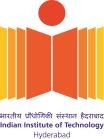 Indian Institute of Technology HyderabadKandi, Sangareddy 502 284, Telangana, INDIA	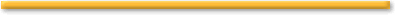 PHD ADMISSION WITHDRAW REQUEST FORMPart – ATo be filled by the scholar:Date: __________Name of the Scholar: ____________________________________	   Roll Number: ____________________________________________Department: ____________________________________________    Reason for withdrawing admission (please tick the option): (Interpersonal issues / Infrastructure issues / Got admission offer in another Institute / Academic pressure /Health issues / Got job offer / Others (please specify) __________________________________What could have been better? (Please provide your inputs): ______________________________________________________________________________________________________________________________________________________________________________________________Signature of the ScholarFor Office Use (Confidential)Part – BTo be filled by the Department based on the Internal meeting conducted with the student:Comments of the Department: ______________________________________________________________________________________________________________________________________________________________________________________________Signature of the Guide & Co Guide (if any) 	     Signature of the DPGC 	     Signature of the HoD(Faculty Advisor if Guide not allotted)												P.T.OPart – CTo be filled by the HoD:Date of ‘exit interview’: ____________________Inputs / Comments of the interview committee (HoD, Dean Academics & Director):______________________________________________________________________________________________________________________________________________________________________________________________Signature of the HoD						         Signature of the Dean Academics					            Signature of the DirectorCopy to the Academic office (acad.phd@iith.ac.in).Please note: For withdrawal requests with less than 6 months from date of registration, only Part A and Part B needs to be filled.For rest of the withdrawal requests, Part A, Part B and Part C needs to be filled.